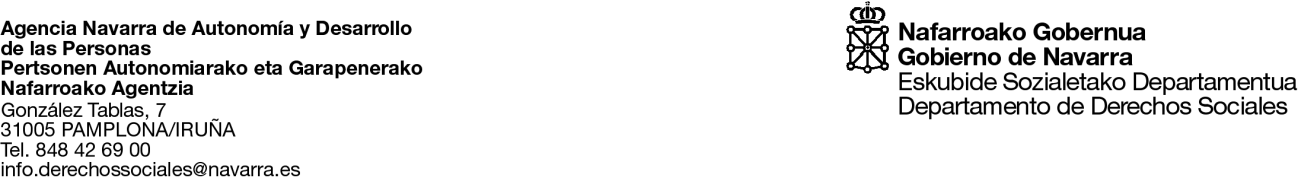 En cumplimiento de lo dispuesto en el artículo 49 de la Ley Foral 2/2018, de 13 de abril, de Contratos Públicos, se hace pública una aclaración en relación con el “Contrato de servicios de alquiler, lavado, planchado y repaso de ropa plana y servicio de lavado, planchado y repaso de ropa plana de color en la Residencia El Vergel”,Primera Pregunta:Si hay subrogación del personal a contratar en dicha licitación.Aclaración:No hay subrogación del personal.